ЧЕРНОПЕНСКИЙ  ВЕСТНИК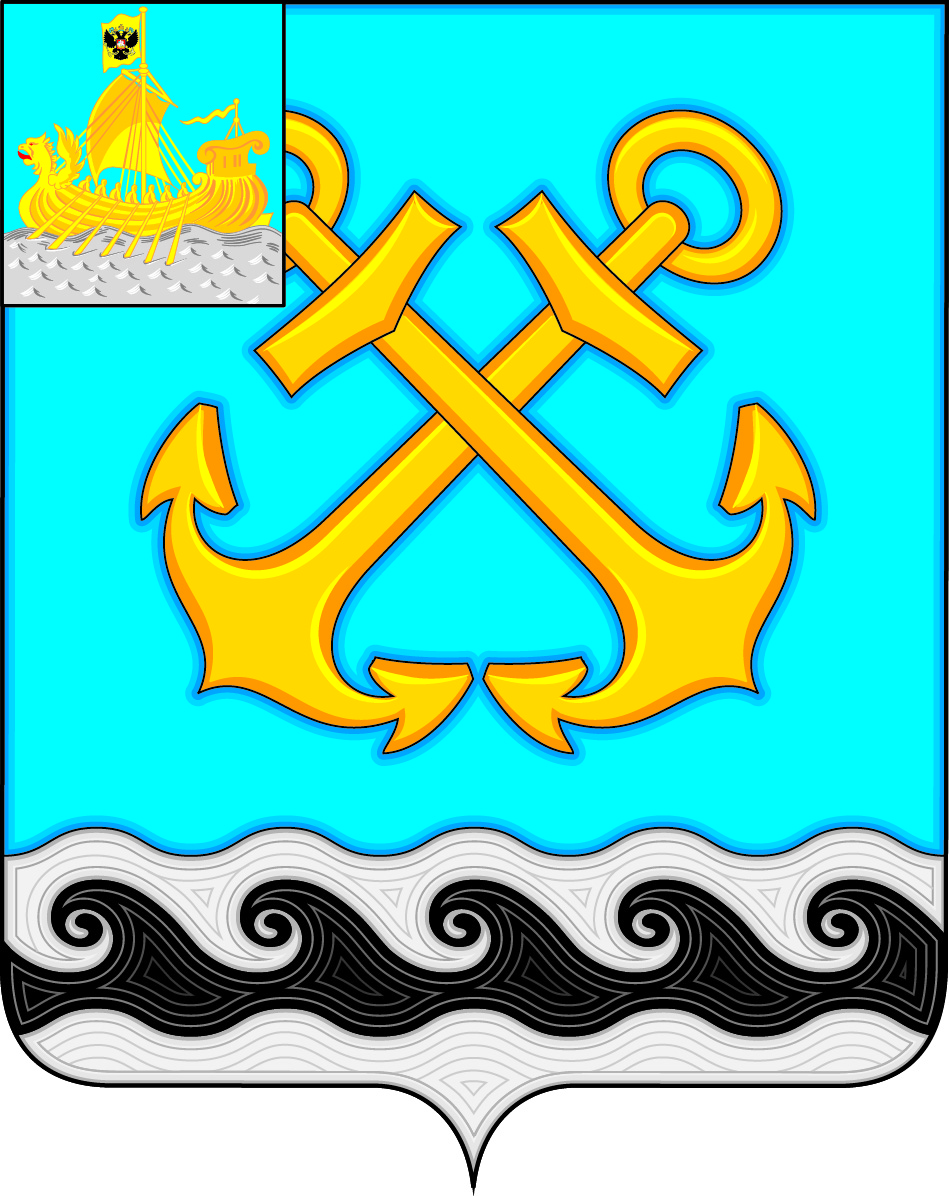 Информационный бюллетень Учредитель: Совет депутатов Чернопенского сельского поселения Костромского муниципального районаКостромской областиИнформационный бюллетеньвыходит с 30 ноября 2006 года               № 24     четверг  20 октября 2022 года Сегодня в номере:Протокол участковой избирательной комиссии об итогах голосования избирательного участка № 167 п.Сухоногово……………………………….стр. 1. Повторные выборы  депутата Совета депутатов Чернопенского сельского поселения  Костромского муниципального района Костромской области четвертого созыва по десятимандатному избирательному округу11 сентября 2022 годаМП         Протокол подписан 11 сентября 2022 года в 21  час 57  минутПовторные выборы  депутата Совета депутатов Чернопенского сельского поселения  Костромского муниципального района Костромской области четвертого созыва по десятимандатному избирательному округу11 сентября 2022 годаЧисло избирателей, принявших участие в голосовании МП         Протокол подписан 14 сентября 2022 года в 17  часов 17  минутИнформационный бюллетень учрежден Советом депутатов Чернопенского сельского поселения.Выходит по мере необходимости, но не реже 1 раза в месяц, .Адрес издательства: п. Сухоногово, пл. Советская, 3Публикация на сайте Администрации Чернопенского сельского поселения в сети Интернет: https://chernopenskoe.ru/Контактный телефон: 664-963Ответственный за выпуск: Кузнецова Г.В.Протокол окружной избирательной комиссии десятимандатного избирательного округа о результатах повторных выборов депутата Совета депутатов Чернопенского сельского поселения Костромского муниципального района Костромской области четвертого созыва…...стр. 3ПРОТОКОЛучастковой  избирательной комиссии об итогах голосованияИЗБИРАТЕЛЬНЫЙ УЧАСТОК №167Костромская область, Костромской район, поселок Сухоногово, площадь Советская, дом 4Участковая избирательная комиссия установила:1Число избирателей, внесенных в список избирателей на момент окончания голосования00018272Число избирательных бюллетеней, полученных участковой избирательной комиссией00015003Число избирательных бюллетеней, выданных избирателям, проголосовавшим досрочно00000024Число избирательных бюллетеней, выданных избирателям, проголосовавшим досрочно в помещении территориальной  избирательной комиссии00000005Число избирательных бюллетеней, выданных избирателям в помещении для голосования в день голосования00001656Число избирательных бюллетеней, выданных избирателям, проголосовавшим вне помещения для голосования в день голосования00000107Число погашенных избирательных бюллетеней00013238Число избирательных бюллетеней, содержащихся в переносных ящиках для голосования00000109Число избирательных бюллетеней, содержащихся в стационарных ящиках для голосования000016710Число недействительных избирательных бюллетеней000001211Число действительных избирательных бюллетеней000016512Число утраченных избирательных бюллетеней000000013Число избирательных бюллетеней, не учтенных при получении0000000Фамилии, имена, отчества внесенных в избирательный бюллетень зарегистрированных кандидатовФамилии, имена, отчества внесенных в избирательный бюллетень зарегистрированных кандидатовЧисло голосов избирателей, поданных за каждого зарегистрированного кандидатаЧисло голосов избирателей, поданных за каждого зарегистрированного кандидатаЧисло голосов избирателей, поданных за каждого зарегистрированного кандидатаЧисло голосов избирателей, поданных за каждого зарегистрированного кандидатаЧисло голосов избирателей, поданных за каждого зарегистрированного кандидатаЧисло голосов избирателей, поданных за каждого зарегистрированного кандидатаЧисло голосов избирателей, поданных за каждого зарегистрированного кандидата14Белов Андрей Евгеньевич000003415Клименко Алексей Евгеньевич000000916Маскатова Екатерина Николаевна0000122Сведения о количестве поступивших в участковую избирательную комиссию  в день голосования и до окончания подсчета голосов избирателей жалоб (заявлений), прилагаемых к протоколу  Сведения о количестве поступивших в участковую избирательную комиссию  в день голосования и до окончания подсчета голосов избирателей жалоб (заявлений), прилагаемых к протоколу  0000000Председатель участковой избирательной комиссииПерлова Т.В.(фамилия, инициалы)(подпись либо причина отсутствия, отметка об особом мнении)Заместитель председателя комиссииСоболева С.В.Секретарь комиссииРыбина Н.Н.Члены комиссииВагурин В.В.Горюшина А.Г.Ипполитова О.А.Кузнецова О.В.Новикова С.И.Русинова А.А.Титов В.Н.Украсина О.А.Япарова С.М.ПРОТОКОЛПРОТОКОЛокружной избирательной комиссии десятимандатного избирательного округаокружной избирательной комиссии десятимандатного избирательного округао результатах повторных выборов депутата Совета депутатов Чернопенского сельского поселения Костромского муниципального района Костромской области четвертого созыва  о результатах повторных выборов депутата Совета депутатов Чернопенского сельского поселения Костромского муниципального района Костромской области четвертого созыва  Число участковых избирательных комиссий 11Число поступивших протоколов участковых избирательных комиссий об итогах голосования, на основании которых составлен данный протокол11Число избирательных участков, итоги голосования по которым были признаны недействительными00Суммарное число избирателей, внесенных в списки избирателей на момент окончания голосования на избирательных участках, итоги голосования по которым были признаны недействительными00После предварительной проверки правильности составления протоколов участковых избирательных комиссий об итогах голосования путем суммирования данных, содержащихся в указанных протоколах,  окружная избирательная комиссия определила:1Число избирателей, внесенных в список избирателей на момент окончания голосования00018272Число избирательных бюллетеней, полученных участковой избирательной комиссией00015003Число избирательных бюллетеней, выданных избирателям, проголосовавшим досрочно00000024Число избирательных бюллетеней, выданных избирателям, проголосовавшим досрочно в помещении территориальной  избирательной комиссии00000005Число избирательных бюллетеней, выданных избирателям в помещении для голосования в день голосования00001656Число избирательных бюллетеней, выданных избирателям, проголосовавшим вне помещения для голосования в день голосования00000107Число погашенных избирательных бюллетеней00013238Число избирательных бюллетеней, содержащихся в переносных ящиках для голосования00000109Число избирательных бюллетеней, содержащихся в стационарных ящиках для голосования000016710Число недействительных избирательных бюллетеней000001211Число действительных избирательных бюллетеней000016512Число утраченных избирательных бюллетеней000000013Число избирательных бюллетеней, не учтенных при получении0000000Фамилии, имена, отчества внесенных в избирательный бюллетень зарегистрированных кандидатовФамилии, имена, отчества внесенных в избирательный бюллетень зарегистрированных кандидатовЧисло голосов избирателей, поданных за каждого зарегистрированного кандидатаЧисло голосов избирателей, поданных за каждого зарегистрированного кандидатаЧисло голосов избирателей, поданных за каждого зарегистрированного кандидатаЧисло голосов избирателей, поданных за каждого зарегистрированного кандидатаЧисло голосов избирателей, поданных за каждого зарегистрированного кандидатаЧисло голосов избирателей, поданных за каждого зарегистрированного кандидатаЧисло голосов избирателей, поданных за каждого зарегистрированного кандидата14Белов Андрей Евгеньевич000003415Клименко Алексей Евгеньевич000000916Маскатова Екатерина Николаевна0000122абсолютное:177в процентах:9,69%На основании статей 46, 131, 133 Избирательного кодекса Костромской области окружная избирательная комиссия десятимандатного избирательного округа решила:1. Признать повторные  выборы депутата Совета депутата Чернопенского сельского поселения Костромского муниципального района Костромской области четвертого созыва 11 сентября 2022 года состоявшимися и действительными.2. Считать избранным депутатом Совета депутатов Чернопенского сельского поселения Костромского муниципального района Костромской области четвертого созыва 11 сентября 2022 года Маскатову Екатерину Николаевну.Председатель окружной избирательной комиссииМаксимова Л.М.(фамилия, инициалы)(подпись либо причина отсутствия, отметка об особом мнении)Заместитель председателя комиссииСорокина И.В.Секретарь комиссииСемёнова Л.Н.Члены комиссииБебнева Е.А.Гунбина М.А.Доголич А.В.Корытова А.Н.Малышева И.С.Тесакова А.В.Тихонов А.А.Чупракова Т.В.Шибаева Н.Г.